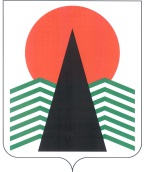 АДМИНИСТРАЦИЯ  НЕФТЕЮГАНСКОГО  РАЙОНАпостановлениег.НефтеюганскО внесении изменений в постановление администрации Нефтеюганского района 
от 22.05.2017 № 808-па-нпа «Об уполномоченных должностных лицах 
на представление информации о деятельности Главы Нефтеюганского района, администрации Нефтеюганского района для размещения на официальном сайте органов местного самоуправления Нефтеюганского района и пользователям информации»В соответствии с Федеральным законом от 09.02.2009 № 8-ФЗ 
«Об обеспечении доступа к информации о деятельности государственных органов 
и органов местного самоуправления», Федеральным законом от 25.12.2008 № 273-ФЗ «О противодействии коррупции» в целях приведения нормативного правового акта 
в соответствие с решением Думы Нефтеюганского района от 07.02.2018 № 211 
«О внесении изменения в решение Думы Нефтеюганского от 23.12.2015 № 680 
«Об утверждении порядка организации доступа к информации о деятельности органов местного самоуправления Нефтеюганского района»  п о с т а н о в л я ю:Внести изменения в приложение к постановлению администрации Нефтеюганского района от 22.05.2017 № 808-па-нпа «Об уполномоченных должностных лицах на представление информации о деятельности Главы Нефтеюганского района, администрации Нефтеюганского района для размещения 
на официальном сайте органов местного самоуправления Нефтеюганского района 
и пользователям информации», дополнив пункт 11 строкой 11.3 следующего содержания:«».Настоящее постановление подлежит официальному опубликованию в газете «Югорское обозрение» и размещению на официальном сайте органов местного самоуправления Нефтеюганского района. Настоящее постановление вступает в силу после официального опубликования.Контроль за выполнением постановления возложить на заместителя главы Нефтеюганского района Т.Г.Котову.Глава района							Г.В.Лапковская28.03.2018№ 440-па-нпа№ 440-па-нпаИнформация о правовых и организационных основах территориальных общественных самоуправленийначальник управления по вопросам местного самоуправления и обращениям граждан